297130 Республика Крым Нижнегорский район с.Новогригорьевка  ул.Мичурина ,59  Тел.(06550) 24-1-75, 24-1-35 ;    факс (06550) 24-1-35 ; электронная почта  novog_sovet@mail.ruОГРН- 1149102111707, ИНН- 9105004802                                                                                  Главе администрации №   255    от  31.03.2021   года	                      Нижнегорского района                                                                                    А.А.Кравцу              На  Ваш  исходящий от 24.03.2021 № 10-09-464      администрация Новогригорьевского сельского поселения Нижнегорского района Республики Крым  сообщает, что  план мероприятий  по борьбе с амброзией полыннолистной и другими карантинными объектами  разработан, а так же на официальном сайте  в сети   « Интернет»  и на досках объявлений  в населенных пунктах Новогригорьевского сельского поселения Нижнегорского района Республики Крым  размещено  информационное сообщение о создании « Горячей линии» для обращения граждан  Новогригорьевского  сельского поселения  Нижнегорского района Республики Крым  по факту  обнаружения  признаков  заражения земельных участков  амброзией полыннолистной и другими карантинными объектами.Председатель Новогригорьевского сельского совета-глава администрации сельского поселения                                    А.М.Данилин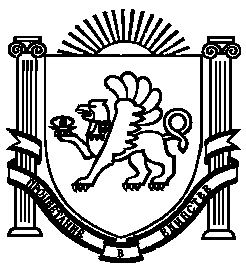 